BERKSHIRE KEEPING TRACK® ~ WILDLIFE MONITORING TRAININGFor detailed information about Keeping Track’s citizen-scientist program to identify, monitor, and protect contiguous wildlife habitat: www.keepingtrack.orgVisit the Berkshire Wildlife Trackers website: www.berkshirewildlifetrackers.orgFor further questions: Elia Del Molino  Berkshire Wildlife Trackers Training Coordinator	elia@thebeatnews.org  SCHEDULED TRAINING DATES FOR 2013If you have a scheduling conflict, individual training sessions can be made up with another KT group. The training costs $450. Funding support is being sought from local organizations. If you are enthusiastic about helping local wildlife, completing the training, and working with a small team to monitor critical habitat, please do not be deterred by the cost.  Partial scholarship assistance may be available. Car pools will be arranged for the 4-hour drive to the Green Mountains of Vermont. A modest additional cost will cover gas and 3 nights in Burlington. Berkshire Wildlife Trackers Training ProgramStatement of Interest/Intent Name:                                                                                                  Date:________________                                  Mailing Address:__________________________________________________________________                                                                                                                               Town/State/Zip:__________________________________________________________________                                                                                                                                Physical Address:_________________________________________________________________                                                                                                                              Telephone(s):                                           e-mail:_________________________________________                                                                                I am interested in supporting or being involved with the growth and ongoing success of Berkshire Keeping Track’s wildlife monitoring and habitat conservation program. Data gathered by other Keeping Track teams have been instrumental in conserving over 20,000 acres of key wildlife habitat.    Please check all items which apply to you and return/mail this form to:						Elia Del Molino, Berkshire Keeping Track Coordinator  27 Highland Ave  Pittsfield, MA 01201_______ I am ready to commit to being a member of the Berkshire Keeping Track team.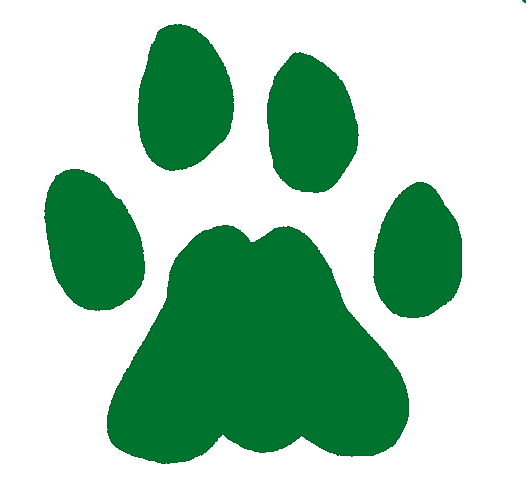 _______ I realize this commitment requires 6 day-long training sessions and monitoring transects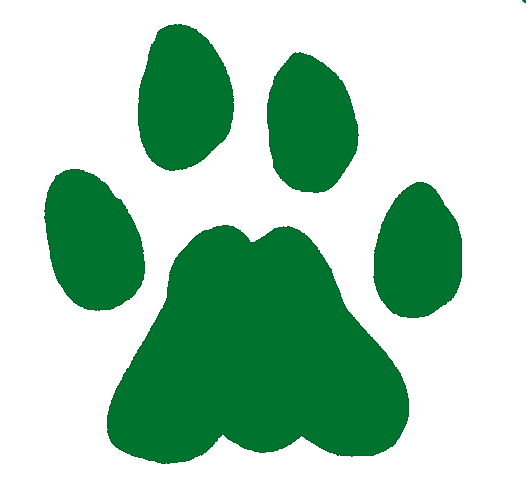  	with a team once each season for at least two years._______ Enclosed is a check for $25 payable to BEAT (or Berkshire Environmental Action Team)	to reserve one training space. [This is not refundable but will be applied to the fee.]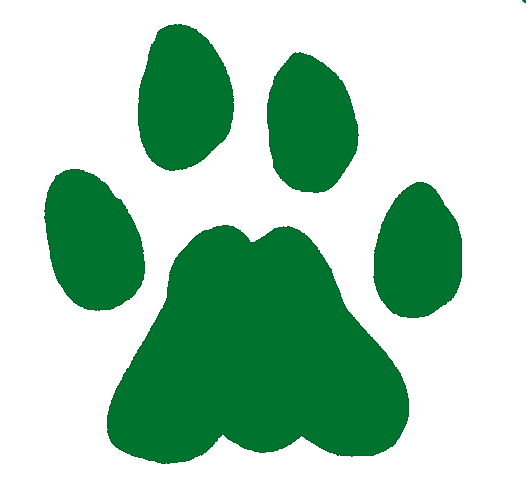 _______ I will pay the remaining balance of $455 by October 10, 2013. 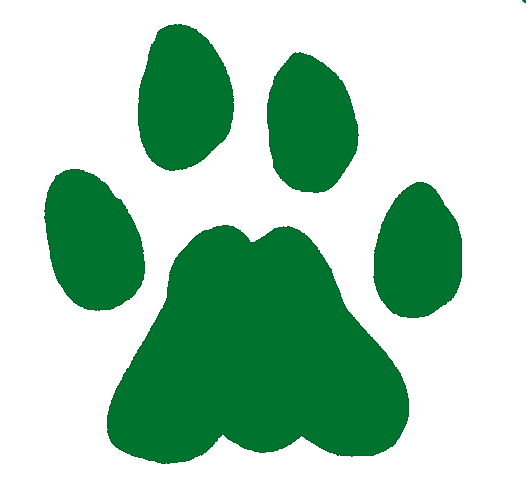 _______ I need a partial scholarship of $_____ in order to do this training.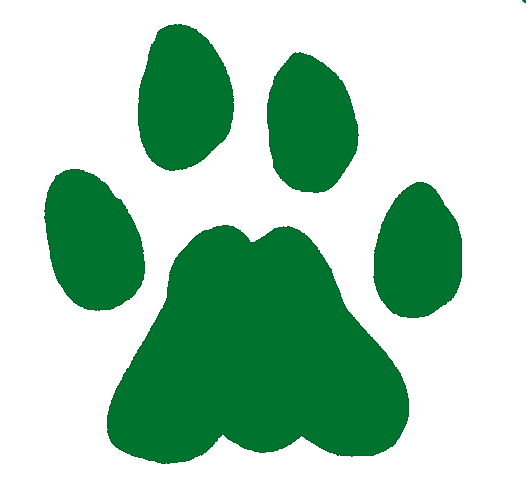 	[We will contact you for more details.]_______ I am interested and would like to be contacted to discuss my potential involvement.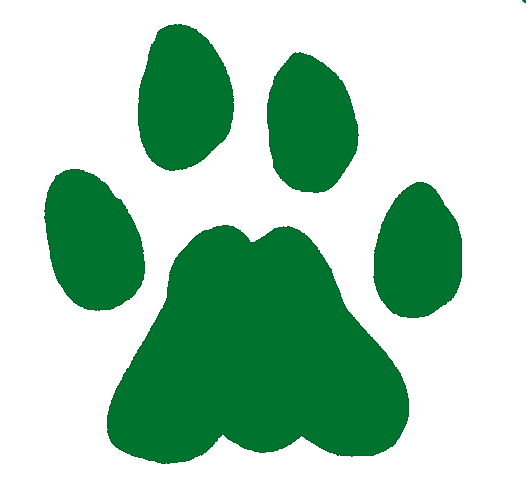 _______ I cannot commit to the training and annual monitoring but I do believe that it is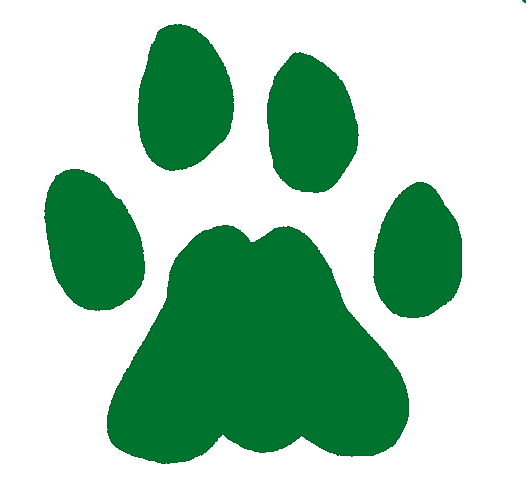 	essential for wildlife to have protected and connected habitat. I would like to:_____ Assist a participant with funding support._____ Make a general contribution to support the project._____ Contribute time and skills to the project._____ Other:               I will tell someone else who will be excited to learn about this program.	                                                                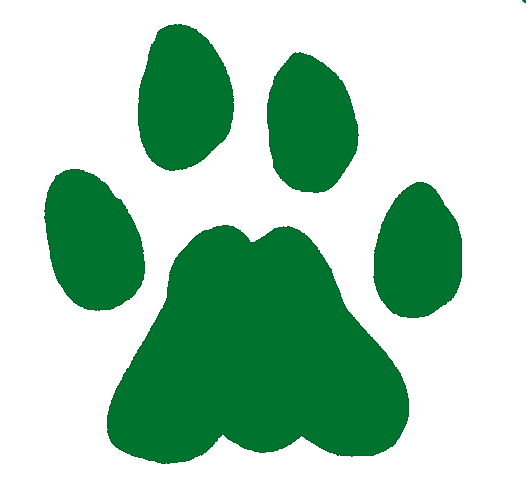 How did you find out about the Berkshire Keeping Track Program?	 Poster ~ Where?						 Newspaper ~ Which one?	 Radio ~ Which one?				 	 Website ~ Which one?	 E-list ~ Which one?						 School ~ Which one?	 A Friend or Relative or Colleague				 Other ~ 2013-2014 Berkshire Wildlife Trackers training schedule2013-2014 Berkshire Wildlife Trackers training schedule2013-2014 Berkshire Wildlife Trackers training scheduleLengthDayDateLocationTrainingFull daySaturday10/12/2013Wolf Run, Jericho, VTMoose WallowsFull daySaturday12/14/2013BerkshiresTBAevening, pot luckFriday1/3/2014BerkshiresFoot morphologyFull daySaturday1/4/2014BerkshiresTBAFull daySunday2/23/2014Wolf Run, Jericho, VTeither Bobby Knob or Witness DrawFull daySaturday3/1/2014Wolf Run, Jericho, VTeither Bobby Knob or Witness Draw, whichever we didn't do last timeevening, pot luckSaturday4/25/2014BerkshiresFocal species review slide showFull daySunday4/26/2014BerkshiresTBAThe cost of this training is assuming we have at least 18 people, and does not include driving to Vermont, food, motel, or equipment such as snowshoes (which may be rented).The cost of this training is assuming we have at least 18 people, and does not include driving to Vermont, food, motel, or equipment such as snowshoes (which may be rented).The cost of this training is assuming we have at least 18 people, and does not include driving to Vermont, food, motel, or equipment such as snowshoes (which may be rented).The cost of this training is assuming we have at least 18 people, and does not include driving to Vermont, food, motel, or equipment such as snowshoes (which may be rented).The cost of this training is assuming we have at least 18 people, and does not include driving to Vermont, food, motel, or equipment such as snowshoes (which may be rented).